№ Пән:   геометрияСынып:  9 Сабақтың тақырыбы      Бақылау жұмысы №2 Сабақтың мақсаты         Оқушылардың білімін тексеру.Сабақтың барысы          1) Ұйымдастыру кезеңі.Сабақтың барысы:Ұйымдастыру: Сәлемдесу, түгендеу, үй тапсырамасын тексеру.1 нұсқа2 нұсқа1.АВ ═2 см, СД═6 см, АВ׀׀СД. а) АВ және СД кесінділері гомотетиялы бола ма? ә) Гомотетия коэфициенті қандай? А. а) болады; ә) k3;            В. а) болады, ә) k4; С. а) болмайды, ә) k;      Д. Жауабы өзге.  2. ΔАВС~ΔА1В1С1, А═450, В═350, В1═350. С1-ді табыңдар. А. 800;      В. 900;         С. 1000;          Д. 11003. ΔАВС~ΔА1В1С1, АВ═3см, АС═2см, В1С1═ , В1С1═7см, ВС мен А1В1-ді табыңдар.А. ВС═ 3см, А1В1═5см;     В. ВС═ 3,5см, А1В1═6см;           С. Жауабы өзге;                 Д. ВС═ 4см, А1В1═7см4. ΔАВС~ΔА1В1С1,  АС═4см, ВС═ 5см, А1В1═3см, А1С1═2 см. ΔАВС-ның периметрін табыңдар.А. ;    В. ;     С.  ;      Д.  5. ΔАВС~ΔА1В1С1 және тең бүйірлі үшбұрыштар. А═ С═А1. ═720.  В-ны табыңдар.А. 340;          В. 360;           С. 380;          Д. 4006.ΔАВС~ΔА1В1С1, АВС үшбұрышының периметрі , ал ΔА1В1С1-дің периметрі 14см және А1В1═5 см. АВ-ны табыңдар.А. ;       В. 14см;         С.  ;          Д.  7. АД-АВС үшбұрышының биссектрисасы. АВ═7 см, АС═8см, ВД═4см. ВС-ны табыңдар.А. см;         В.  см;        С.   см;         Д.   см8. Суретте: АВ═4см, А1В1═6см, ОА═8см. АА1-ді табыңдар.А. ;            В. 6см;           С.  ;            Д.  1.MN ═3 см,PQ═6 см, MN׀׀PQ. а) MN және PQ кесінділері гомотетиялы бола ма? ә) Гомотетия коэфициенті қандай? А. а) болады; ә) k3; В. а) болады, ә) k2; С. а) болмайды, ә) k; Д. Жауабы өзге.  2. ΔMNP~ΔM1N1P1 , M═320, N═480, N1═480. P1-ді табыңдар. А. 700;       В. 800;          С. 900;           Д. 10003. ΔMNP~ΔM1N1P1, MN═4см, MP═3см, M1P1═6 см, N1P1═10cм, NP-ны табыңдар.А. 5см;        В. 6см;      С. ;            Д. 4. ΔАВС~ΔА1В1С1,  АВ═3см, ВС═ 5см, А1С1═8см, В1С1═10 см. Δ А1В1С1- дің периметрін табыңдар.А. ;     В. ;      С.  ;      Д.  5. ΔАВС~ΔА1В1С1 және тең бүйірлі үшбұрыштар. А═ С═А1 ═640.  В-ны табыңдар.А. 420;         В. 520;         С. 460;            Д. 4806.ΔАВС~ΔА1В1С1, АВС үшбұрышының периметрі , ал ΔА1В1С1-дің периметрі 15см және А1В1═6 см. АВ-ны табыңдар.А. ;    В. 16см;      С.  ;       Д.  7. АД-АВС үшбұрышының биссектрисасы. АВ═5 см, АС═6см, ВД═2,5см. ВС-ны табыңдар.А. 5,5см;     В. 6 см;    С.  6,5 см;    Д.  7 см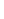 8. Суретте: АС═5см, АС1═7см, ВС═3см. В1С1-ді табыңдар.А. ;         В. ;       С.  ;      Д.  